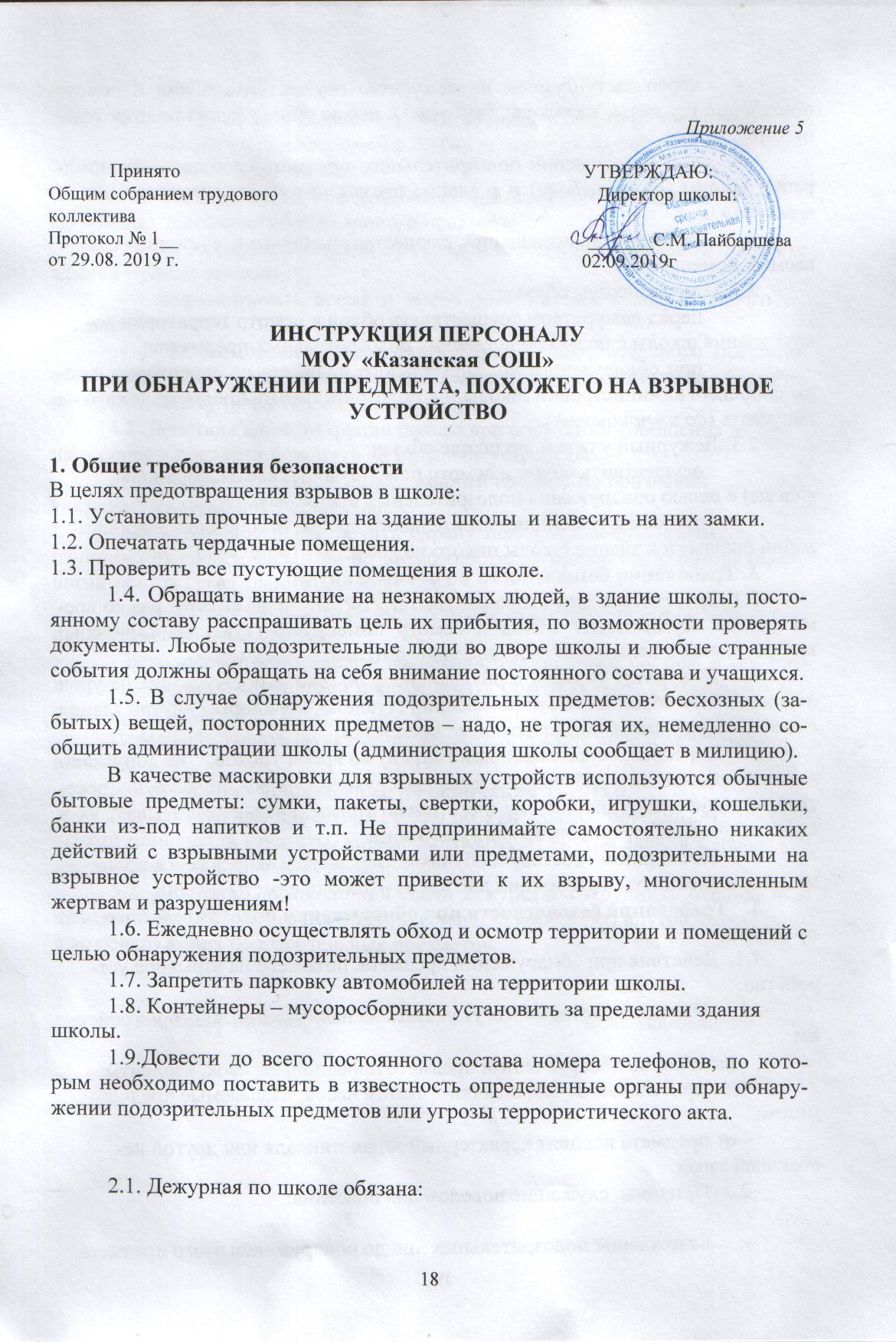 перед заступлением на дежурство осуществить обход и осмотр помещений (туалеты, коридоры, тамбуры) с целью обнаружения подозритель-ных предметов;при обнаружении подозрительного предмета сообщить админист-рации школы (по телефону) и в здание школы некого не допускает (до их прибытия);при приемке помещений, осуществлять проверку состояния сда-ваемых помещений.2.2. Сторож школы обязан:перед дежурством осуществлять обход и осмотр территории во-круг здания школы с целью обнаружения подозрительных предметов;при обнаружении подозрительного предмета на территории шко-лы сообщить администрации школы и к подозрительному предмету никого не допускать (до их прибытия).2.3. Дежурный учитель по школе обязан:осуществить обход и осмотр помещений (туалеты, коридоры, классы) с целью обнаружения подозрительных предметов;при обнаружении подозрительного предмета сообщить админист-рации школы	и в здание школы никого не допускает (до их прибытия).Требования безопасности во время занятий.3.1. Заместитель директора школы по УВР, ВР не реже двух раз во вре-мя уроков осуществлять обход и осмотр помещений (туалеты, коридоры) внутри здания с целью обнаружения подозрительных предметов.3.2. Дежурный учитель и обучающиеся по школе после звонка на урок осуществляют обход и осмотр помещений (туалеты, коридоры,) внутри здания с целью обнаружения подозрительных предметов.3.3. Персонал, осуществляющий охрану во время уроков,	не допускаетшколу родителей прибывших к классным руководителям, прибывших посе-тителей к директору школы или к его заместителям, вначале записывает их в книгу прибывших и сопровождает их до кабинета.Постоянному составу и обучающимся школы запрещается прини-мать на хранения от посторонних лиц какие – либо предметы и вещи.Требования безопасности при обнаружении подозрительного предмета.Действия при обнаружении предмета, похожего на взрывное уст-ройство:Признаки, которые могут указать на наличие взрывного устройст-ва:- наличие на обнаруженном предмете проводов, веревок, изоленты; - подозрительные звуки, щелчки, тиканье часов, издаваемые пред-метом;- от предмета исходит характерный запах миндаля или другой не-обычный запах.Причины, служащие поводом для опасения:нахождение подозрительных лиц до обнаружения этого предмета.19Действия:не трогать, не поднимать, не передвигать обнаруженный предмет!не пытаться самостоятельно разминировать взрывные устройства или переносить их в другое местовоздержаться от использования средств радиосвязи, в том числе мобильных телефонов вблизи данного предмета;немедленно сообщить об обнаруженном подозрительном предмете администрации школы;зафиксировать  время  и  место  обнаружения  подозрительногопредмета;по возможности обеспечить охрану подозрительного предмета, обеспечив безопасность, находясь, по возможности, за предметами, обеспечи-вающими защиту (угол здания или коридора).4.2. Действия администрации школы при получении сообщения об об-наруженном предмете похожего на взрывное устройство:убедиться, что данный обнаруженный предмет по признакам указывает на взрывное устройство;по возможности обеспечить охрану подозрительного предмета, обес-печив безопасность, находясь по возможности, за предметами, обеспечиваю-щими защиту (угол здания или коридора);немедленно сообщить об обнаружении подозрительного предмета в правоохранительные органы.необходимо организовать эвакуацию постоянного состава и обучаю-щихся из здания и территории школы, минуя опасную зону, в безопасное ме-сто.Далее действовать по указанию представителей правоохранительных органов.5. Требования безопасности по окончании занятий.5.1. Заместитель директора школы по УВР обязан, осуществить обход и осмотр помещений (туалеты, коридоры, тамбуры) внутри здания с целью об-наружения подозрительных предметов.5.2. Дежурная по школе при сдачи дежурства сотруднику охраны, осу-ществить обход и осмотр помещений (туалеты, коридоры) внутри здания с це-лью обнаружения подозрительных предметов.